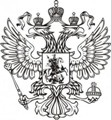 ФЕДЕРАЛЬНАЯ СЛУЖБА ГОСУДАРСТВЕННОЙ СТАТИСТИКИ ‗‗‗‗‗‗‗‗‗‗‗‗‗‗‗‗‗‗‗‗‗‗‗‗‗‗‗‗‗‗‗‗‗‗‗‗‗‗‗‗‗‗‗‗‗‗‗‗‗‗‗‗‗‗‗‗‗‗‗‗‗‗‗‗‗‗‗‗‗‗‗‗‗‗‗‗‗ТЕРРИТОРИАЛЬНЫЙ ОРГАН ФЕДЕРАЛЬНОЙ СЛУЖБЫГОСУДАРСТВЕННОЙ СТАТИСТИКИ ПО ЧЕЧЕНСКОЙ РЕСПУБЛИКЕ (ЧЕЧЕНСТАТ) 364037, г. Грозный, ул. Киевская, д. 53, тел./факс  8(8712) 21-22-29; 21-22-34http://chechenstat.gks.ru; chechenstat@mail.ru‗‗‗‗‗‗‗‗‗‗‗‗‗‗‗‗‗‗‗‗‗‗‗‗‗‗‗‗‗‗‗‗‗‗‗‗‗‗‗‗‗‗‗‗‗‗‗‗‗‗‗‗‗‗‗‗‗‗‗‗‗‗‗‗‗‗‗‗‗‗‗‗‗‗‗‗‗19 ноября 2018                                                                                                                  ПРЕСС-РЕЛИЗ                                                                                     О состоянии животноводства в сельскохозяйственных организацияхЧеченской Республики в январе-октябре 2018 года	По состоянию на 1 ноября 2018 года в сравнении с аналогичной датой 2017 года в сельскохозяйственных организациях республики численность поголовья крупного рогатого скота увеличилась на 17,1 %, лошадей -              на 45,3 %, а поголовье овец и коз сократилось на 35,9 %, птицы – на 39,1 %. Поголовье скота и птицыв сельскохозяйственных организациях Чеченской Республикина 1 ноябряголов	В январе-октябре 2018 года по сравнению с соответствующим периодом предыдущего года объемы производства скота и птицы на убой               (в живом весе)  в  сельскохозяйственных  организациях  республики  увеличились  на 50,7 % и составили 1230 тонн.	В  структуре производства скота и птицы на убой (в живом весе) отмечалось увеличение удельного веса производства мяса овец и коз по сравнению с январем-октябрем 2017 года.	В январе-октябре 2018 года в сельскохозяйственных организациях надоено 18917 тонн молока (101,2 % к соответствующему периоду предыдущего года), надои молока на 1 корову составили 5531 кг, что на                  271 кг больше прошлогоднего уровня. ‗‗‗‗‗‗‗‗‗‗‗‗‗‗‗‗‗‗‗‗‗‗‗‗‗‗‗‗‗‗‗‗‗‗‗‗‗‗‗‗‗‗‗‗‗‗‗‗‗‗‗‗‗‗‗‗‗‗‗‗‗‗‗‗‗‗‗‗‗‗‗‗‗‗‗‗‗При использовании материалов Территориального органа Федеральной службы государственной статистики по Чеченской Республике в официальных, учебных или научных документах, а также в средствах массовой информации ссылка на источник обязательна!Л.А-С. Магомадова(8712) 21-22-432018гв % к1 ноября2017гСправочно:на 1 ноября2017гв % к1 ноябрю 2016гКрупный рогатый скот10007117,1102,5     из него коровы486397,6120,3Овцы и козы1506664,1130,7Лошади311145,333,8Птица25364760,9126,9